 Reed’s Meat Processing510 Dunlap Drive, Clanton, Alabama 35045I-65 Exit 208205-755-5392 or 205-755-6904     -Hours-								   Reed’s	Map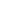 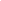 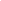 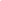 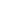 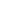 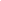 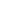 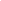                   Monday-Friday8:00 am-12:00 pm & 1:00 pm-6:00 pm											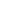 	    8:00 pm for a brief period  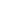                             Saturday                     8:00 am-1:00 pm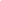 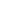                8:00 pm for a brief period                              Sunday      1:30 pm-3:00 pm & 8:00 pm for a brief period-Beef & Pork Prices-                       Beef & Pork…………………………55 cents a lb on the hanging weight + a $50.00 Slaughter FeeThere will be  a $50.00 deposit on all Wild Hogs-Deer Prices-We skin and Process……………………………………………………………………………$68.00You skin and we Process………………………………………………………………………..$55.00There will be an additional $12.00 charge if we have to gut the deer.-Extras-Smoked Deer Jerky (Original or Hot)…………………………………………………..$8.00 per lbSummer Sausage……………………………………………………………………$3 lbs for $6.00Summer Sausage w/Jalapeno & Cheese……………………………………………3lbs for $11.00Bologna…………………………………..…………………………………………….$2.00 per lbSliced Bologna…………………………………………….……………………………$2.33 per lbSmoked Link Sausage (Mild, Med.,Hot)………………………………………………..$2.50 per lbSmoked Link Sausage w/Jalapeno & Cheese…………………………………………..$3.00 per lbSmoked Link Sausage w/ Chedder & Bacon…………………………………………....$3.00 per lbItalian Link Sausage…………………………………………………………………….$2.00 per lbDeer Sticks (original or pizza)…………………………………………………………..$4.00 per lbSmoked Deer Hind………………………….…………………………………………..$6.00 eachBacon Burger…………………………………………………………………………...$0.75 per lbJalapeno & Cheese Burger……………………….…………………………………….$2.00 per lbDeer Bacon……………………………………………………………………………..$3.00 per lbWe do accept donated deer at no charge.BUILDING IS STATE INSPECTED FOR CLEANLINESS